Publicado en San Miguel de Allende el 23/08/2021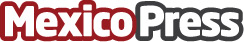 Tequila Cosmos se suma a Barra México para celebrar su sexta ediciónCon motivo de la sexta edición de Barra Mexico, Tequila Cosmos busca generar una experiencia diferente e inmersiva para todos aquellos que asistan a esta feria que celebra el "fine drinking". Del 26 al 30 de agosto San Miguel de Allende formará parte del cosmosDatos de contacto:Esther Shueke55 1333 1411Nota de prensa publicada en: https://www.mexicopress.com.mx/tequila-cosmos-se-suma-a-barra-mexico-para Categorías: Gastronomía Entretenimiento Turismo Eventos Restauración Ciudad de México http://www.mexicopress.com.mx